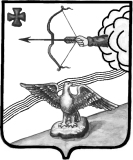  АДМИНИСТРАЦИЯ ОРЛОВСКОГО РАЙОНАКИРОВСКОЙ ОБЛАСТИПОСТАНОВЛЕНИЕ28.05.2020 г.                                                                                        № 269-пг. ОрловО внесении изменений в постановление администрации Орловского района от 07.11.2014 №699  В целях приведения муниципальной программы «Развитие образования в Орловском районе Кировской области на 2014-2022 годы» в соответствии с действующим законодательством, администрация Орловского района ПОСТАНОВЛЯЕТ:1. Внести изменения в постановление администрации Орловского района от 07.11.2014 № 699 «Об утверждении муниципальной программы «Развитие образования в Орловском районе Кировской области» на 2014-2022 годы», утвердив подпрограмму 2 «Развитие системы общего образования детей Орловского района на 2014-2022 годы» муниципальной программы  «Развитие образования в Орловском районе Кировской области на 2014-2022 годы» в новой редакции согласно приложению.2. Контроль за исполнением настоящего постановления возложить на начальника управления образования Орловского района Сучкову М.П.3. Постановление вступает в силу с момента опубликования.Глава администрации Орловского района                   С.С.ЦелищевПриложениеУтверждена постановлением администрации Орловского района от 28.05.2020 № 269-пПодпрограмма 2 «Развитие системы общего образования детей Орловского района на 2014-2022 годы»ПАСПОРТПодпрограммы 2 «Развитие системы общего образования детейОрловского района на 2014-2022 годы»2.1. Общая характеристика сферы реализации подпрограммы 2 «Развитие системы общего образования детей Орловского района на 2014-2022 годы», в том числе формулировки основных проблем в указанной сфере и прогноз ее развития.В области принимаются меры для поднятия социального статуса педагогических работников, повышении мотивации непрерывного профессионального развития педагогических и управленческих кадров.На 1 сентября 2017-2018 учебного года в Орловском районе функционировали 8 общеобразовательных учреждений (3 средних – Государственная школа г. Орлова, д. Кузнецы, с. Чудиново, 5 основных – школы № 1 г. Орлова, с. Тохтино, с. Русаново, д. Цепели, с. Колково).С 1 сентября 2018 года не изменилась сеть дошкольных образовательных учреждений, осталось 5 детских садов (4 — в городской местности, 1 — в сельской); также дошкольные образовательные услуги оказываются в дошкольных группах при сельских школах (д. Цепели, с. Тохтино, с. Чудиново, с. Колково) и в с Русаново действует группа  кратковременного пребывания для детей 3-7 лет).Ученики 10-11 классов имеют возможность изучать предметы не только на базовом уровне, но и расширять знания через 78 факультативов и 43 предметных кружков. Предпрофильная подготовка осуществляется во всех 9 классах школ района.В 2018 году участвовал в ЕГЭ 41 выпускник общеобразовательных организаций Орловского района, которые сдавали экзамены по 9 предметам из 14 возможных. 100 % выпускников района справились с обязательными экзаменами.Успеваемость по району по итогам 2018-2017 г. Составила  99,6%. На «4» и «5» закончили  учебный год 48,1% учащихся.  (2017год - 46,3%).По итогам учебного года 5 выпускников школы №2 г. Орлова поощрены ученическими медалями «За особые успехи в учении», 4 получили медаль федерального уровня вместе с аттестатом с отличием, 1 – медаль регионального уровня.Особое место среди интеллектуальных конкурсов занимает Всероссийская олимпиада школьников. Ежегодно учащиеся Орловского района принимают участие в региональном этапе олимпиады и становятся призерами и победителями. В муниципальном этапе участвовало 486 человек по 20 предметам. Количество призовых мест и мест победителей составило 264. В региональном этапе всероссийской олимпиады школьников в 2017 - 2018 уч. г. принимало участие 7 обучающихся. Из них призёрами стали трое.По итогам учебного года 3 выпускников поощрены ученическими медалями «За особые успехи в учении», 2 получили медаль федерального уровня (государственная  школа г.Орлова и средняя школа д.Кузнецы) и 1 – региональная медаль (средняя школа д.Кузнецы).Из 98 выпускников девятых классов поступили учиться в средние учебные заведения – 68 человек (69,4%) (в прошлом 54- 54,5%), 30 человек продолжат обучение в 10 классе (30,6%) (в прошлом – 43 , 43,4%).Один выпускник 11 класса уехал учиться в профильный вуз Санкт Петербурга. Остальные выпускники поступили в учебные заведения Кировской области.  С целью поддержки  сельских педагогов предоставляется компенсация в размере 100 процентов расходов на оплату жилых помещений, отопления и электроснабжения в виде  ежемесячной выплаты руководителям, педагогическим работникам и иным специалистам областных государственных и муниципальных образовательных организаций (за исключением совместителей), работающих и проживающим в сельских населённых пунктах, посёлках городского типа.Орловский район Кировской области, начиная с 2015 года участвует в программе по ремонту спортивных залов в общеобразовательных организациях, расположенных в сельской местности, на улучшение условий для занятия физической культурой и спортом. Источником финансирования данной программы является субсидия на создание в общеобразовательных организациях, расположенных в сельской местности, условий для занятия физической культурой и спортом, а так же средства местного бюджета. Целевым показателем мероприятия является увеличение доли учащихся занимающихся физкультурой и спортом во внеурочное время. В 2015 году отремонтирован спортивный зал МКОУ СОШ д. Кузнецы, прирост численности занимающихся физкультурой и спортом в результате реализации перечня мероприятий в организации составил 17 человек. В 2016 году провели ремонт спортивного зала МКОУ ООШ д. Цепели. Для реализации в районе принципа общедоступности образования независимо от места проживания, повышения качества образования, обеспечения адаптации выпускников школ к новым социально-экономическим условиям, повышения их конкурентоспособности при поступлении в образовательные учреждения среднего профессионального образования и высшего профессионального образования осуществляются следующие мероприятия:- развитие профессиональных классов и групп на третьей ступени обучения- реструктуризация сети образовательных учреждений в районе с учетом демографических факторов.Одна из главных проблем, существующих в системе общего образования района, заключается в наличии малочисленных общеобразовательных учреждений. Средняя наполняемость по классам составляет 12,4 человека. Создание образовательных центров на базе средних школ государственная школа г. Орлова, Кузнецовской и Чудиновской, позволит сконцентрировать финансы, кадры, материально-техническую базу, что позволит, в свою очередь, старшеклассникам получать качественное образование на 3 ступени и быть конкурентоспособными на рынке труда.Определяющее влияние на развитие образования оказывают демографические тенденции. Анализ состояния системы общего образования выявил ряд основных проблем, требующих решения:Недостаток финансирования на выполнение предписаний надзорных органов и текущие расходы.Только одно учреждение общего образования оснащено современным оборудованием медицинского кабинета. Образовательный процесс недостаточно обеспечен учителями в соответствии со специальностью. Не хватает учителей английского языка.В течение последних трех лет наблюдается рост педагогов, владеющих информационно-коммуникационными технологиями, с 62% до 91%. При этом активно внедряют новые технологии в своей деятельности лишь 70% из них. В немалой степени способствует этому процесс старения педагогических кадров. Средний возраст школьного учителя превышает 40 лет. В школы необходимо привлечение молодых специалистов.    4.  Требуется оптимизация профильного обучения, создание сети профориентации, социального партнерства.В целях устранения указанных причин  реализуется Программа, направленная на сохранение и развитие системы общего образования; формирование общей культуры личности обучающихся на основе усвоения обязательного минимума содержания общеобразовательных программ; адаптация детей к жизни в обществе; создание основы для осознанного выбора и последующего освоения профессиональных образовательных программ; воспитание гражданственности, трудолюбия, уважения к правам и свободам человека, любви к окружающей природе, Родине, семье; формирование здорового образа жизни.Ежегодно в образовательных учреждениях района реализуется комплекс мероприятий противопожарных и санитарно-гигиенических с целью обеспечения всем учащимся гарантий безопасности и сохранения здоровья.В 2018 году Орловским районом была получена субсидия на приведение зданий всоответствии с требованиями надзорных служб в размере 200 тыс руб. Все денежные средства были направлены в МКОУ ООШ д.Цепели.Был проведен монтаж аварийного эвакуационного освещения, декоративный ремонт кабинетов и рекреаций, частично заменены лампы дневного освещения, замеры сопротивления во всех школах, огнезащитная обработка чердачных перекрытий. (300 тыс) Благодаря спонсору Агрофирме «Новый путь» была проведена частичная замена окон в рекреации школы д.Кузнецы. 2.2. «Приоритеты муниципальной политики в соответствующей сфере социально-экономического развития, цели, задачи, целевые показатели эффективности реализации подпрограммы, описание ожидаемых конечных результатов подпрограммы 2 «Развитие системы общего образования детей Орловского района  на 2014-2022 годы».Приоритеты муниципальной политики в сфере образования на период до 2022 года сформированы с учетом  целей и задач, представленных в следующих стратегических документах:План действий по модернизации общего образования на 2011 - 2022 годы (утвержден распоряжением Правительства Российской Федерации от 7 сентября 2010 г. № 1507-р «О реализации национальной образовательной  инициативы «Наша новая школа»);Федеральная целевая программа развития образования на 2011 – 2022 годы (утверждена постановлением Правительства Российской Федерации от 7 февраля 2011 г. № 61);Государственная программа Российской Федерации «Развитие образования» на 2013-2022 годы (утверждена Распоряжением Правительства РФ от 15.05.2013 № 792-р);Указ Президента Российской Федерации от 7 мая 2012 г. № 599 «О мерах по реализации государственной политики в области образования и науки»;Государственная программа Кировской области «Развитие образования» на 2013-2015 годы (утверждена постановлением Правительства Кировской области от 28.12.2012 № 189/836);План мероприятий («дорожная карта») «Изменения в отрасли образования Кировской области, направленные на повышение её эффективности» (утвержден распоряжением Правительства Кировской области от 28.02.2013 № 41)План мероприятий («дорожная карта») «Изменения в отрасли образования муниципального образования Орловского района, направленные на повышение её эффективности».Системным приоритетом муниципальной политики на данном этапе развития общего образования является обеспечение условий для всестороннего удовлетворения образовательных потребностей жителей Орловского района. Для этого сфера общего образования должна обеспечить доступность качественных образовательных услуг. Повышение качества и доступности общего образования напрямую связано с ресурсным обеспечением общеобразовательных учреждений, в том числе и квалифицированными кадрами. Современное качество и гибкость образования могут достигаться только в условиях повышения социальной активности общеобразовательных учреждений. Потенциал развития муниципальной системы образования заключается так же в развитии сетевого взаимодействия общеобразовательных учреждений.Другим системным приоритетом является обеспечение безопасных условий для детей и работающего персонала общеобразовательных учреждений. Необходимо продолжить работы по приведению в соответствие с действующими противопожарными и санитарно-эпидемиологическими нормами условий обучения и пребывания детей, созданию необходимых условий по охране труда и технике безопасности, обеспечению доступности качественного питания, отработке практических навыков детей и сотрудников общеобразовательных учреждений к действиям в чрезвычайных ситуациях, проведению антитеррористических и противодиверсионных мероприятий.Цель подпрограммы сформулирована с учетом целей, определенных в государственной программе Российской Федерации «Развитие образования» на 2013-2022 годы и государственной программе Кировской области «Развитие образования» на 2013-2022 годы. Целью подпрограммы является Обеспечение комплекса мер, направленных на повышение качества общего образования, его доступности, инновационности, фундаментальности, технологической оснащенности, здоровьесберегающей направленности в соответствии с требованиями современного развития экономики.Задачи подпрограммы:- создание в общеобразовательных учреждениях условий обучения, отвечающих требованиям современной экономики и запросам общества;-  Выстраивание дифференцированной личностно-ориентированной системы образования, в том числе совершенствование профильного обучения;- Развитие форм общественного управления образованием;- формирование здорового образа жизни и безопасных условий пребывания детей в общеобразовательных учреждениях;- Внедрение инновационных педагогических технологий и формирование системы мониторинга деятельности общеобразовательных учреждений;- Разработка и реализация мер по формированию системы работы с одарёнными детьми в районе;  организация мероприятий для повышения социального статуса талантливых и способных детей;- Создание условий для культурного, социально-психологического и личностного роста и развития детей и подростков в период летних каникул через использование вариативных форм организации оздоровления, отдыха, занятости и досуга детей.Сведения о целевых показателях эффективности реализации муниципальной подпрограммы в таблице 1.Таблица 1.Реализация мероприятий подпрограммы позволит достичь следующих основных результатов:- Увеличение доли учащихся, имеющих высокое качество результатов обучения и воспитания учащихся, до 100%.- Уменьшение доли учащихся, не освоивших образовательные программы, до 0,7%.- Уменьшение количества учащихся, не посещающих и систематически пропускающих учебные занятия, 0,1% от общей численности обучающихся.- Увеличение доли общеобразовательных учреждений, отвечающих современным требованиям осуществления образовательного процесса, до 40%.- Увеличение доли образовательных учреждений, имеющих форму общественного управления, до 100%.-  Увеличение доли одаренных детей до 45%.- Увеличение количества детей и подростков, охваченных организационными формами отдыха, оздоровления и занятости индивидуальным трудоустройством в летнее время, снижение подростковой преступности, улучшение здоровья подрастающего поколения.- Увеличение количества учреждений района, расположенных в сельской местности и малых городах, в которых созданы условия для занятий физической культурой и спортом, до 20%.- Увеличение доли учащихся, занимающихся физической культурой и спортом во внеурочное время.- Увеличение количества муниципальных образовательных организаций, в которых выполнены предписания надзорных органов, и здания которых приведены в соответствие с требованиями, предъявляемыми к безопасности в процессе эксплуатации.- Доля педагогических работников общеобразовательных организаций, получивших вознаграждение за классное руководство, в общей численности педагогических работников такой категории, 100 %.- Доля обучающихся, получающих начальное общее образование в муниципальных образовательных организациях, получающих бесплатное горячее питание, к общему количеству обучающихся, получающих начальное общее образование в муниципальных образовательных организациях до 100 %.Показатели результативности предоставления субсидии из областного бюджета местным бюджетам на реализацию мер, направленных на выполнение предписаний надзорных органов и приведение зданий в соответствие с требованиями, предъявляемыми к безопасности в процессе эксплуатации в муниципальных общеобразовательных организацияхСроки реализации подпрограммы – 2014 – 2022 годы.Выделение этапов реализации подпрограммы не предусматривается.3. Обобщенная характеристика мероприятий подпрограммы.Комплекс мероприятий подпрограммы представлен в таблице 2.Таблица 2.Перечень объектов муниципальных образовательных организаций, на создание в муниципальных общеобразовательных организациях, расположенных в сельской местности и малых городах, условий для занятий физической культурой и спортомМинистерство образования Кировской области заключило соглашение с администрацией Орловского района о предоставлении субсидий из областного бюджета местным бюджетам на реализацию мер, направленных на выполнение предписаний надзорных органов и приведение зданий в соответствие с требованиями, предъявляемыми к безопасности в процессе эксплуатации, в муниципальных общеобразовательных организациях в 2017 году.Орловскому району выделено 779,00 тыс. рублей областных средств с условием софинансирования 5%, что составило 41,00 тыс. рублей местного бюджета.Ожидаемые результаты реализации подпрограммы 2 «Развитие системы общего образования детей Орловского района на 2014-2022 годы»Перечень объектов муниципальных образовательных организаций для выделения субсидии из областного бюджета местным бюджетам на реализацию мер, направленных на выполнение предписаний надзорных органов и приведение зданий в соответствие с требованиями, предъявляемыми к безопасности в процессе эксплуатации, в муниципальных общеобразовательных организацияхМинистерство образования Кировской области заключило соглашение с администрацией Орловского района о предоставлении субсидий из областного бюджета местным бюджетам на реализацию мер, направленных на выполнение предписаний надзорных органов и приведение зданий в соответствие с требованиями, предъявляемыми к безопасности в процессе эксплуатации, в муниципальных общеобразовательных организациях в 2018 году.Орловскому району выделено 210,316 тыс. рублей областных средств с условием софинансирования 5%, что составило 10,516 тыс. рублей местного бюджета.Прогнозная (справочная) оценка ресурсного обеспечения реализации муниципальной программы за счет всех источников финансирования.   В 2017 году Министерством образования Кировской области принято решение об организации работы по расширению сети областных государственных общеобразовательных организаций. В Орловской районе это МКОУ СОШ №2. В августе 2017 года ей был изменен тип с собственности с казенного на бюджетное. С 01.01.2018 поменялся учредитель образовательной организации и соответственно наименование КГБОУ СШ г.Орлова.     Администрация Орловского района Кировской области к 20-й годовщине боя у высоты 776 во время второй чеченской войны устанавливает бюст военнослужащему 6-й роты 2-го батальона 104-го гвардейского воздушно-десантного полка 76 гвардейской воздушно-десантной дивизии Василию Сокованову около школы, где он учился.         Комиссией было оценено состояние МКОУООШ №1 имени Н.Ф. Зонова, на территории которой установлен памятник, и определен перечень работ по благоустройству прилегающей к школе территории.        На выполнение работ по благоустройству территории и ремонту фасада выделены средства местного бюджета в сумме 1 008 512,00 рублей.4.Основные меры правового регулирования в сфере реализацииПодпрограммыВ связи с изменением законодательства Российской Федерации в сфере образования и в целях эффективного осуществления мероприятий подпрограммы в подпрограмму будут вноситься изменения с учетом изменений, вносимых в законодательство Российской Федерации и Кировской области в сфере образования.Сведения об основных мерах правового регулирования в сфере реализации подпрограммы представлены в таблице № 3.Таблица 3.5. Ресурсное обеспечение подпрограммы Финансовое обеспечение реализации подпрограммы осуществляется за счет средств бюджета Кировской области, бюджета муниципального образования Орловского района Кировской области и иных внебюджетных источников.Объемы бюджетных ассигнований уточняются ежегодно при формировании бюджета муниципального образования Орловского района Кировской области на очередной финансовый год и плановый период.Объем финансирования подпрограммы по годам представлен в таблице 4.                                                                                                                               Таблица 4.Объем финансирования программы по мероприятиям представлен в таблице 5.Таблица 5.6. Анализ рисков реализации подпрограммы и описание мер управления рисками.К основным рискам реализации подпрограммы относятся финансово-экономические риски, в том числе непредвиденные, нормативно-правовые риски, организационные и управленческие риски, социальные риски.Финансово-экономические риски связаны с возможным недофинансированием мероприятий подпрограммы со стороны бюджета муниципального образования Орловского района, областного и федерального бюджетов. Причинами непредвиденных рисков могут стать кризисные явления в экономике, природные и техногенные катастрофы и катаклизмы, которые могут привести к ухудшению динамики основных макроэкономических показателей, снижению доходов, поступающих в бюджеты всех уровней и к необходимости концентрации средств бюджетов на преодоление последствий данных процессов.Нормативно-правовые риски могут быть определены непринятием или несвоевременным принятием необходимых нормативных правовых актов, внесением существенных изменений в федеральный закон «Об образовании», влияющих на мероприятия подпрограммы, появлением новых нормативно-правовых актов, изменяющих требования к условиям обучения, пребывания и оснащению образовательных учреждений.Организационные и управленческие риски могут возникнуть по причине недостаточной проработки вопросов, решаемых в рамках подпрограммы, неадекватности системы мониторинга реализации подпрограммы, отставания от сроков реализации мероприятий.Социальные риски связаны с сопротивлением населения, профессиональной общественности целям реализации подпрограммы.Для предотвращения и минимизации финансово-экономических и нормативно-правовых рисков предполагается организовать мониторинг хода реализации мероприятий подпрограммы, что позволит своевременно принимать управленческие решения в отношении повышения эффективности использования средств и ресурсов подпрограммы, своевременной и качественной подготовки нормативных правовых документов.Устранению организационных и управленческих рисков будет способствовать организация работы Коллегии при Управлении образованием администрации муниципального образования Орловского района Кировской области как единого координационного органа по реализации подпрограммы.Социальные риски планируется минимизировать за счет привлечения общественности и образовательного сообщества к обсуждению целей, задач и механизмов развития образования, а также публичного освещения хода и результатов реализации подпрограммы.Методика оценки эффективности реализации подпрограммы.Оценка эффективности реализации подпрограммы проводится ежегодно на основе оценки достижения показателей эффективности реализации подпрограммы с учетом объема ресурсов, направленных на реализацию подпрограммы.Оценка достижения показателей эффективности реализации подпрограммы осуществляется по формуле:ПэфМП=сумма ПiМП   / n, гдеподпрограммы в целом (%);ПiМП      –   степень   достижения   i-того   показателя   эффективностиреализации подпрограммы в целом (%);n– количество показателей эффективности реализации под программы.Степень достижения i-го показателя эффективности реализации подпрограммы рассчитывается путем сопоставления фактически достигнутого и планового значения показателя эффективности реализации подпрограммы за отчетный период по следующей формуле:для показателей, желаемой тенденцией развития которых является рост значений:Пi =  Пфi/ Пплi*100%для показателей, желаемой тенденцией развития которых является снижение значений:Пi =  Пплi / Пфi *100%, где:Пфi – фактическое значение i-того показателя эффективности реализации подпрограммы (в соответствующих единицах измерения);Пплi – плановое значение i-того показателя эффективности реализации подпрограммы (в соответствующих единицах измерения).При условии выполнения значений показателей «не более», «не менее» степень достижения i-го показателя эффективности реализации подпрограммы считать равным 1.В случае если значения показателей эффективности реализации подпрограммы являются относительными (выражаются в процентах), то при расчете эти показатели отражаются в долях единицы.Оценка объема ресурсов, направленных на реализацию под программы, осуществляется путем сопоставления фактических и плановых объемов финансирования подпрограммы в целом за счет всех источников финансирования за отчетный период по формуле:Уф= Фф/ Фпл*100%, гдеУф– уровень финансирования подпрограммы в целом; Фф– фактический объем финансовых ресурсов за счет всех источниковфинансирования, направленный в отчетном периоде на реализацию мероприятий подпрограммы (тыс. рублей);Фпл – плановый объем финансовых ресурсов за счет всех источников финансирования на реализацию мероприятий подпрограммы на соответствующий отчетный период, установленный под программой (тыс. рублей).Оценка эффективности реализации подпрограммы производится по формуле:ЭМП= (ПэфМП+ Уф)/2, гдеподпрограммы (%);           Уф – уровень финансирования муниципальной подпрограммы в целом (%);Для оценки эффективности реализации подпрограммы устанавливаются следующие критерии:если значение ЭМП равно 80% и выше, то уровень эффективности реализации подпрограммы оценивается как высокий;если значение ЭМП от 60 до 80%, то уровень эффективности реализации подпрограммы оценивается как удовлетворительный;если значение ЭМП ниже 60%, то уровень эффективности реализации подпрограммы оценивается как неудовлетворительный;Достижение показателей эффективности реализации подпрограммы в полном объеме (100% и выше) по итогам ее реализации свидетельствует, что качественные показатели эффективности реализации подпрограммы достигнуты.Ежегодно, в срок до 1 марта года, следующего за отчетным, годовой отчет о ходе реализации и оценке эффективности реализации подпрограммы, согласованный с заместителем главы администрации муниципального образования, курирующим работу ответственного исполнителя подпрограммы, представляется в отдел социально-экономического развития администрации муниципального образования.                                                ______________________________________       Ответственный исполнитель муниципальной программы                                Управление образования Орловского районаСоисполнители муниципальной программы  МКОУ ООШ №1 им. Н.Ф. Зонова г. ОрловаМКОУ СОШ №2 г. ОрловаМКОУ СОШ д. КузнецыМКОУ ООШ с. КолковоМКОУ СОШ с. ЧудиновоМКОУ ООШ д. ЦепелиМКОУ ООШ с. ТохтиноМКОУ ООШ с. РусановоНаименование подпрограммы 2«Развитие системы общего образования детей Орловского района на 2014-2022 годы»Программно-целевые            инструменты подпрограммы 2               Не предусмотреныЦель подпрограммы 2          Обеспечение комплекса мер, направленных на повышение качества общего образования, его доступности, инновационности, фундамен-тальности, технологической оснащенности, здоровьесберегающей направленности в соответствии с требованиями современного развития экономикиЗадачи подпрограммы  2- создание в общеобразовательных учреждениях условий обучения, отвечающих требованиям современной экономики и запросам общества;- выстраивание дифференцированной личностно-ориентированной системы образования, в том числе совершенствование профильного обучения;- развитие форм общественного управления образованием;- формирование здорового образа жизни и безопасных условий пребывания детей в общеобразовательных учреждениях;-создание в общеобразовательных организациях, расположенных в сельской местности, условий для занятия физической культурой и спортом;- внедрение инновационных педагогических технологий и формирование системы мониторинга деятельности общеобразовательных учреждений;- разработка и реализация мер по формированию системы работы с одарёнными детьми в районе;  организация мероприятий для повышения социального статуса талантливых и способных детей;- создание условий для культурного, социально-психологического и личностного роста и развития детей и подростков в период летних каникул через использование вариативных форм организации оздоровления, отдыха, занятости и досуга детей;- обеспечение питания для широкого контингента школьников.- формирование у учащихся устойчивых навыков соблюдения и выполнения Правил дорожного движения, закрепление знаний ПДД-увеличение количества муниципальных образовательных органи-зациях, в которых выполнены предписания надзорных органов, и здания которых приведены в соответствие с требованиями, предъявляемыми к безопасности в процессе эксплуатации (ед).-увеличение доли педагогических работников общеобразовательных организаций, получивших вознаграждение за классное руководство, в общей численности педагогических работников такой категории (%).- организация бесплатного горячего питания обучающихся, получающих начальное общее образование в муниципальных образовательных организацияхЦелевые показатели    эффективности  реализации подпрограммы 21. Доля учащихся, имеющих высокое качество результатов обучения и воспитания, %2. Доля учащихся, не освоивших общеобразовательные программы, %3. Количество учащихся, не посещающих и систематически пропускающих учебные занятия, чел.4. Доля общеобразовательных учреждений, отвечающих современным требованиям к условиям осуществления образовательного процесса, %5. Удельный вес общеобразовательных учреждений, имеющих общественные формы управления, %6. Доля одаренных детей в районе (%).7. Доля детей охваченных организационными формами отдыха, оздоровления и занятости индивидуальным трудоустройством в летнее время, улучшение здоровья подрастающего поколения (%).8. Количество учреждений района, расположенных в сельской местности и малых городах, в которых созданы условия для занятия физической культурой и спортом (ед.).9. Доля учащихся, занимающихся физической культурой и спортом во внеурочное время (%).10. Количество муниципальных образовательных организациях, в которых выполнены предписания надзорных органов, и здания которых приведены в соответствие с требованиями, предъявляемыми к безопасности в процессе эксплуатации (ед).11.Доля педагогических работников общеобразовательных организаций, получивших ежемесячное денежное вознаграждение за классное руководство, в общей численности педагогических работников такой категории (%).12. Доля обучающихся, получающих начальное общее образование в муниципальных образовательных организациях, получающих бесплатное горячее питание, к общему количеству обучающихся, получающих начальное общее образование в муниципальных образовательных организациях (%)Сроки и этапы реализации подпрограммы 2                              Срок реализации подпрограммы 2 - 2014-2022 годы:I этап – 2014-.II этап – 2015-.III этап – 2016-.IV этап – 2017-.V этап – 2018-.VI этап — 2019-.VII этап – 2020 – .VIII этап – 2021-.Объемы  бюджетных  ассигнований   
подпрограммы  2                               Источники финансирования, тыс. руб.   2016 год федеральный бюджет – 1 079,80 тыс. руб.;областной бюджет – 59 419,50 тыс. руб.;местный бюджет – 21 225,51 тыс. руб.;ИТОГО: 81 724,81тыс. руб.Источники финансирования, тыс. руб. 2017 годОбластной бюджет – 66 679,07Местный бюджет – 20 284,74ИТОГО: 86 963,81Источники финансирования, тыс.руб. 2018 годОбластной бюджет – 54 664,96Местный бюджет – 16 409,85ИТОГО: 71 074,81Источники финансирования, тыс.руб. 2019 годОбластной бюджет – 59 641,32Местный бюджет – 19186,25ИТОГО: 78 827,57Источники финансирования, тыс.руб. 2020 годФедеральный бюджет – 4 521,30Областной бюджет – 54 159,90Местный бюджет – 28 262,21ИТОГО: 86 943,41Источники финансирования, тыс.руб. 2021 годОбластной бюджет – 56 214,80Местный бюджет – 26 581,70ИТОГО: 82 796,50Источники финансирования, тыс.руб. 2022 годОбластной бюджет – 56 560,60Местный бюджет – 26 407,90ИТОГО: 82 968,50Ожидаемые результаты  реализации
программы 2К 2019 году:1. Увеличение доли учащихся, имеющих высокое качество результатов обучения и воспитания учащихся, до 100%.2. Уменьшение доли учащихся, не освоивших образовательные программы, до 0,7%.3. Уменьшение количества учащихся, не посещающих и систематически пропускающих учебные занятия, 0,1% от общей численности обучающихся.4. Увеличение доли общеобразовательных учреждений, отвечающих современным требованиям осуществления образовательного процесса, до 40%.5. Увеличение доли образовательных учреждений, имеющих форму общественного управления, до 100%.6.  Увеличение доли одаренных детей до 43%.7. Увеличение количества детей и подростков, охваченных организационными формами отдыха, оздоровления и занятости индивидуальным трудоустройством в летнее время, снижение подростковой преступности, улучшение здоровья подрастающего поколения.8.Увеличение доли учащихся, занимающихся, физической культурой и спортом во внеурочное время.  9.Увеличение количества общеобразовательных организаций, расположенных в сельской местности и малых городах, в которых созданы условий для занятия физической культурой и спортом (ед) .10. Увеличение количества муниципальных общеобразовательных организаций, в которых выполнены предписания надзорных органов и здания, которых приведены в соответствие с требованиями, предъявляемыми к безопасности в процессе эксплуатации (ед)11.Доля педагогических работников общеобразовательных организаций, получивших вознаграждение за классное руководство, в общей численности педагогических работников такой категории до 100%.12. Доля обучающихся, получающих начальное общее образование в муниципальных образовательных организациях, получающих бесплатное горячее питание, к общему количеству обучающихся, получающих начальное общее образование в муниципальных образовательных организациях до 100 %.№Наименование показателяХарактеристика показателяМетодика расчета показателя1Доля учащихся, имеющих высокое качество результатов обучения и воспитания, %Отражает доступность образованияДу=Чу/Очу*100%, гдеДу – доля учащихсяЧу – численность учащихся, получающих бесплатное образованиеОчу – общая численность учащихся в районе2Доля учащихся, не освоивших общеобразовательные программы, %Определен УказомПрезидента Россий-Ской Федерации от28.04.2008 № 607 «ОбОценке эффективностидеятельности органовместного самоуправлениягородских округов имуниципальныхрайонов».Характеризует темпыроста среднемесячнойзаработной платыДу=Чу/Очу*100%, гдеДу – доля учащихсяЧу – численность учащихся, оставшихся на повторное обучение, либо не получившие документ об образованииОчу – общая численность учащихся в районе)3Количество учащихся, не посещающих и систематически пропускающих учебные занятия, %. Определен УказомПрезидента РоссийскойФедерации от 28.04.2008 № 607 «Об оценкеэффективностидеятельности органовместного самоуп- равления городских округов и муници- пальных районов».Характеризует качествопредоставленияобразовательных услуг вобщеобразовательныхучрежденияхКу= Купуз/ Очу*100%, где:Ку– количество учащихся(%);Купуз–количество учащихся, пропускающих учебные занятия (человек);Очу – общая численность учащихся в районе (человек)4 Доля общеобразовательных учреждений, отвечающих современным требованиям к условиям осуществления образовательного процесса, %.Отражает социальныйстатус и престижпедагогических профессий общеобразовательных учрежденийДоу= Чоуост/ Чоьщ*100%, где:Доу–доля общеобразовательных учреждений (%);Чоуост–число общеобразовательных учреждений, отвечающих современным требованиям (единиц);Чобщ– общее числообщеобразовательных учреждений(единиц)5 Удельный вес общеобразовательных учреждений, имеющих общественные формы управления, %Характеризуетуровень соответствияусловий вобразовательныхучрежденияхтребованиямнадзорных органовДоу= Чоу/ Чобщ*100%, где:Доу–доля образовательныхучреждений, имеющих общественные формы управления(%);Чоу– число общеобразовательныхучреждений, имеющих общественные формы управления(единиц);Чобщ– общее число образовательныхучреждений (единиц)6Доля одаренных детей в районеОтражает уровеньсоциальнойактивностиучастников образовательногопроцессаДод=Чд/Очу*100%Дод – доля одаренных детей в районеЧд – численность детей, учавстовавших в олимпиадах, конкурсах и т. д. (человек)Очу – общее число учащихся7Доля детей охваченных организационными формами отдыха, оздоровления и занятости индивидуальным трудоустройством в летнее время, улучшение здоровья подрастающего поколения.Дод=Чд/Очу*100%Дод – доля детей охваченных организационными формами отдыха Чд – численность детей, охваченных организационными формами отдыха, оздоровления и занятости индивидуальным трудоустройством в летнее время, улучшение здоровья подрастающего поколения (человек) Очу – общее число учащихся (человек)8.Количество учреждений района, расположенных в сельской местности и малых городах, в которых созданы условия для занятия физической культурой и спортом (ед.)Характеризует качествопредоставленияобразовательных услуг.Увеличение числа  обучающихся занима-ющихся физической культурой и спортом.9.Доля учащихся, занимающихся физической культурой и спортом во внеурочное время (%).Отражает уровеньсоциальнойактивностиучастников образовательногопроцессаДу=Чу.сп/Очу*100%Ду – доля учащихся (%)Чу.сп – численность учащихся, занимающихся физической культурой и спортом во внеурочное время (человек)Очу – общая численность учащихся в сельской местности (человек)10. Количество муниципальных образовательных организациях, в которых выполнены предписания надзорных органов, и здания которых приведены в соответствие с требованиями, предъявляемыми к безопасности в процессе эксплуатации (ед.)Количество муниципальных образовательных организациях, в которых выполнены предписания надзорных органов, и здания которых приведены в соответствие с требованиями, предъявляемыми к безопасности в процессе эксплуатации (ед.)11Доля педагогических работников общеобразовательных организаций, получивших ежемесячное денежное вознаграждение за классное руководство, в общей численности педагогических работников такой категории (%).Отражает долю педагогических работников общеобразовательных организаций, получивших вознаграждение за классное руководство, в общей численности педагогических работников такой категории (%).12Доля обучающихся, получающих начальное общее образование в муниципальных образовательных организациях, получающих бесплатное горячее питание, к общему количеству обучающихся, получающих начальное общее образование в муниципальных образовательных организациях (%)Отражает долю обучающихся, получающих начальное общее образование в муниципальных образовательных организациях, получающих бесплатное горячее питание, к общему количеству обучающихся, получающих начальное общее образование в муниципальных образовательных организациях (%)ГодНаименование показателя результативности предоставления субсидииЕд. измеренияПлановое значение показателя в соответствии с СоглашениемФактическое значение показателя2017Количество муниципальных общеобразовательных организаций, в которых выполнены предписания надзорных органов, и приведенных в соответствие с требованиями, предъявляемыми в процессе эксплуатацииединиц662018Количество муниципальных общеобразовательных организаций, в которых выполнены предписания надзорных органов, и приведенных в соответствие с требованиями, предъявляемыми в процессе эксплуатацииединиц112020Количество муниципальных общеобразовательных организаций, в которых выполнены предписания надзорных органов, и приведенных в соответствие с требованиями, предъявляемыми в процессе эксплуатацииединиц22№ЗадачаМероприятие1-создание в общеобразовательных учреждениях условий обучения, отвечающих требованиям современной экономики и запросам общества;- обеспечение хозяйственной деятельности учреждений общего образования;- создание в общеобразовательных учреждениях условий обучения и воспитания;- развитие материально-технической базы- строительство, капитальный ремонт,переоборудование и (или) оснащение общеобразовательных учреждений;- организация бесплатного горячего питания  для учащихся первых и вторых классов общеобразовательных школ района.2-Выстраивание дифференцированной личностно-ориентированной системы образования, в том числе совершенствование профильного обучения;-создание муниципальной экзаменационной комиссии по комплектованию профильных классов;- Внедрение новых государственных образовательных стандартов общего образования II поколения на основе компетентного подхода.3-Развитие форм общественного управления образованием;- разработка пакета рекомендаций по созданию и организации деятельности общественных форм управления общеобразова-тельными учреждениями;- обобщение опыта работы Советов школ, попечительских советов ОУ. Распространение практики деятельности Управляющих советов4- формирование здорового образа жизни и безопасных условий пребывания детей в общеобразовательных учреждениях;- приобретение комплектов медицинского оборудования для медицинских кабинетов общеобразовательных учреждений;- установка системы видеонаблюдения в общеобразователь-ных учреждениях;- расширение процесса внедрения в практику работы общеобразовательных учреждений здоровьесберегающих технологий5- Внедрение инновационных педагогических технологий и формирование системы мониторинга деятельности общеобразовательных учреждений;- организация дистанционных форм обучения, олимпиад по предметам;- обобщение опыта работы лучших учителей и общеобразовательных учреждений;- мониторинг уровня здоровья учащихся;- мониторинговые исследования движения учащихся6- Разработка и реализация мер по формированию системы работы с одарёнными детьми в районе;  организация мероприятий для повышения социального статуса талантливых и способных детей;- выявление одаренных детей- создание условий для оптимального развития учащихся- создание банка педагогического опыта в работе с одаренными детьми- организация мероприятий и поощрения для одаренных детей9Создание условий для культурного, социально-психологического и личностного роста и развития детей и подростков в период летних каникул через использование вариативных форм организации оздоровления, отдыха, занятости и досуга детей.- Организация отдыха детей в лагерях дневного пребывания- Занятость подростков10Обеспечение питания для широкого контингента школьников- Организация бесплатного горячего питания  для учащихся первых и вторых классов общеобразовательных школ района11Формирование у учащихся устойчивых навыков соблюдения и выполнения Правил дорожного движения, закрепление знаний ПДД- Проведение районных конкурсов: «Безопасное колесо»; «Творчество юных – за безопасность дорожного движения»; «Зеленый огонек»; «Юный мотоциклист»; «Мой безопасный город», «Школа светофорных наук»- Организация отрядов юных инспекторов движения на базе школ- Организация  объединения «Перекресток» для детей среднего и старшего возраста12Увеличение количества учреждений района, расположенных в сельской местности, в которых отремонтированы спортивные залы-Проведение ремонта в спортивном зале школы д. Кузнецы- Проведение ремонта в спортивном зале школы д. Цепели- Проведение ремонта в спортивном зале школы с. Чудиново13Создание доступной среды для детей в образовательных учреждениях, расположенных в сельской местности и малых городах, условий для занятия физической культурой и спортом во внеурочное время - Организация мероприятий по формированию у детей здорового образа жизни.- Занятость подростков во внеурочное время.14Количество муниципальных общеобразовательных организаций, выполнивших предписания надзорных органов и приведенных здания в соответствие с требования- ми, предъявляемыми к безо- пасности в процессе эксплуатации- выполнение предписаний надзорных органов и приведение зданий в соответствие с требованиями, предъявляемыми к безопасности в процессе эксплуатации 15Доля педагогических работников общеобразовательных организаций, получивших вознаграждение за классное руководство, в общей численности педагогических работников такой категории 100 %.-Обеспечение выплат ежемесячного денежного вознаграждения за классное руководство педагогическим работникам муниципальных общеобразовательных организаций, реализующих программы начального общего, основного общего и среднего общего образования, в том числе адаптированные основные общеобразовательные программы16Доля обучающихся, получающих начальное общее образование в муниципальных образовательных организациях, получающих бесплатное горячее питание, к общему количеству обучающихся, получающих начальное общее образование в муниципальных образовательных организациях (%)- организация бесплатного горячего питания обучающихся, получающих начальное общее образование в муниципальных образовательных организациях№ п/пНаименование мероприятияИсточник финансированияОбъем финансирования подпрограммы в 2014-2022 годах (тыс. рублей)Объем финансирования подпрограммы в 2014-2022 годах (тыс. рублей)Объем финансирования подпрограммы в 2014-2022 годах (тыс. рублей)Объем финансирования подпрограммы в 2014-2022 годах (тыс. рублей)Объем финансирования подпрограммы в 2014-2022 годах (тыс. рублей)Объем финансирования подпрограммы в 2014-2022 годах (тыс. рублей)Объем финансирования подпрограммы в 2014-2022 годах (тыс. рублей)Объем финансирования подпрограммы в 2014-2022 годах (тыс. рублей)Объем финансирования подпрограммы в 2014-2022 годах (тыс. рублей)Объем финансирования подпрограммы в 2014-2022 годах (тыс. рублей)Ответствен-ный исполнитель№ п/пНаименование мероприятияИсточник финансированиявсего201420152016201720182019202020212022Ответствен-ный исполнитель1.Проведение ремонта в спортивном зале школы д. КузнецыФедеральный бюджет1282,71282,7Управление образования Орловского района Кировской области1.Проведение ремонта в спортивном зале школы д. КузнецыОбластной бюджет80,080,0Управление образования Орловского района Кировской области1.Проведение ремонта в спортивном зале школы д. КузнецыМестный бюджет71,771,7Управление образования Орловского района Кировской области2.Проведение ремонта в спортивном зале школы д. ЦепелиФедеральный бюджет1079,81079,8Управление образования Орловского района Кировской области2.Проведение ремонта в спортивном зале школы д. ЦепелиОбластной бюджет00Управление образования Орловского района Кировской области2.Проведение ремонта в спортивном зале школы д. ЦепелиМестный бюджет147,12147,12Управление образования Орловского района Кировской области3.Проведение ремонта в спортивном зале школы с. ЧудиновоФедеральный бюджет1317,41317,4Управление образования Орловского района Кировской области3.Проведение ремонта в спортивном зале школы с. ЧудиновоОбластной бюджет69,369,3Управление образования Орловского района Кировской области3.Проведение ремонта в спортивном зале школы с. ЧудиновоМестный бюджет73,073,0Управление образования Орловского района Кировской областиИтого:Итого:4120,021434,41226,921459,7№ п/пНаименование мероприятий (объектов, работ, услуг)Источник финансированияОбъем финансирования подпрограммы в 2014-2022 годах (тыс. рублей)Объем финансирования подпрограммы в 2014-2022 годах (тыс. рублей)Объем финансирования подпрограммы в 2014-2022 годах (тыс. рублей)Объем финансирования подпрограммы в 2014-2022 годах (тыс. рублей)Объем финансирования подпрограммы в 2014-2022 годах (тыс. рублей)Объем финансирования подпрограммы в 2014-2022 годах (тыс. рублей)Объем финансирования подпрограммы в 2014-2022 годах (тыс. рублей)Объем финансирования подпрограммы в 2014-2022 годах (тыс. рублей)Объем финансирования подпрограммы в 2014-2022 годах (тыс. рублей)Ответствен-ный исполнитель№ п/пНаименование мероприятий (объектов, работ, услуг)Источник финансирования201420152016201720182019202020212022Ответствен-ный исполнитель1.Выполнение предписаний надзорных органов и приведение зданий в соответствие с требованиями, предъявляемыми к безопасности в процессе эксплуатации в МКОУ СОШ  №2 г. Орлова  Кировской областиОбластной бюджет256,975Управление образования Орловского района Кировской области1.Выполнение предписаний надзорных органов и приведение зданий в соответствие с требованиями, предъявляемыми к безопасности в процессе эксплуатации в МКОУ СОШ  №2 г. Орлова  Кировской областиМестный бюджет13,525Управление образования Орловского района Кировской области2.Выполнение предписаний надзорных органов и приведение зданий в соответствие с требованиями, предъявляемыми к безопасности в процессе эксплуатации в МКОУ ООШ №1 г. Орлова  Кировской областиОбластной бюджет349,98Управление образования Орловского района Кировской области2.Выполнение предписаний надзорных органов и приведение зданий в соответствие с требованиями, предъявляемыми к безопасности в процессе эксплуатации в МКОУ ООШ №1 г. Орлова  Кировской областиМестный бюджет18,42Управление образования Орловского района Кировской области3Выполнение предписаний надзорных органов и приведение зданий в соответствие с требованиями, предъявляемыми к безопасности в процессе эксплуатации в МКОУ СОШ  д. Кузнецы  Орловского района  Кировской областиОбластной бюджет98,04Управление образования Орловского района Кировской области3Выполнение предписаний надзорных органов и приведение зданий в соответствие с требованиями, предъявляемыми к безопасности в процессе эксплуатации в МКОУ СОШ  д. Кузнецы  Орловского района  Кировской областиМестный бюджет5,16Управление образования Орловского района Кировской области4Выполнение предписаний надзорных органов и приведение зданий в соответствие с требованиями, предъявляемыми к безопасности в процессе эксплуатации в МКОУ СОШ  с. Чудиново Орловского района  Кировской областиОбластной бюджет24,985Управление образования Орловского района Кировской области4Выполнение предписаний надзорных органов и приведение зданий в соответствие с требованиями, предъявляемыми к безопасности в процессе эксплуатации в МКОУ СОШ  с. Чудиново Орловского района  Кировской областиМестный бюджет1,315Управление образования Орловского района Кировской области5Выполнение предписаний надзорных органов и приведение зданий в соответствие с требованиями, предъявляемыми к безопасности в процессе эксплуатации в МКОУ ООШ  с. Колково Орловского района Кировской областиОбластной бюджет26,03Управление образования Орловского района Кировской области5Выполнение предписаний надзорных органов и приведение зданий в соответствие с требованиями, предъявляемыми к безопасности в процессе эксплуатации в МКОУ ООШ  с. Колково Орловского района Кировской областиМестный бюджет1,37Управление образования Орловского района Кировской области6Выполнение предписаний надзорных органов и приведение зданий в соответствие с требованиями, предъявляемыми к безопасности в процессе эксплуатации в МКОУ ООШ с. Русаново Орловского района  Кировской областиОбластной бюджет22,99Управление образования Орловского района Кировской области6Выполнение предписаний надзорных органов и приведение зданий в соответствие с требованиями, предъявляемыми к безопасности в процессе эксплуатации в МКОУ ООШ с. Русаново Орловского района  Кировской областиМестный бюджет1,21Управление образования Орловского района Кировской области7Выполнение предписаний надзорных органов и приведение зданий в соответствие с требованиями, предъявляемыми к безопасности в процессе эксплуатации в МКОУ ООШ д. Цепели Орловского района Кировской областиОбластной бюджет199,81050,3Управление образования Орловского района Кировской области7Выполнение предписаний надзорных органов и приведение зданий в соответствие с требованиями, предъявляемыми к безопасности в процессе эксплуатации в МКОУ ООШ д. Цепели Орловского района Кировской областиМестный бюджет10,51610,7Управление образования Орловского района Кировской области8Выполнение предписаний надзорных органов и приведение зданий в соответствие с требованиями, предъявляемыми к безопасности в процессе эксплуатации в МКОУ ООШ  №1 г. Орлова  Кировской областиОбластной бюджет1999,0Управление образования Орловского района Кировской области8Выполнение предписаний надзорных органов и приведение зданий в соответствие с требованиями, предъявляемыми к безопасности в процессе эксплуатации в МКОУ ООШ  №1 г. Орлова  Кировской областиМестный бюджет20,2Управление образования Орловского района Кировской областиИтого:Итого:хххх820,00210,316х3080,2х№п/пНаименованиемероприятияЕдиницыизмеренияПлановые значения показателейПлановые значения показателейПлановые значения показателейПлановые значения показателейПлановые значения показателейПлановые значения показателейПлановые значения показателей№п/пНаименованиемероприятияЕдиницыизмерения2015 г.2016 г.2017 г.2018г.2020г.2021г.2022 г1Количество учреждений района, расположенных в сельской местности и малых городах, в которых обна-влена МТБ для занятий физической культурой и спортом Ед.11001002Количество муниципальных общеобразователь-ных организаций, выполнивших предписания надзорных органов и приведенных здания в соответствие с требования ми, предъявляемыми к безопасности в процессе эксплуатацииЕд.00612003Доля педагогических работников общеобразова-тельных организаций, получивших вознагра-ждение за классное руководство, в общей численности педагогических работников такой категории%00001001001004Доля обучающихся, получающих начальное общее образование в муниципальных образовательных организациях, получающих бесплатное горячее питание, к общему количеству обучающихся, получающих начальное общее образование в муниципальных образовательных организациях (%)%0000100100100СтатусНаименование Государственной программы, подпрограммы, ведомственной целевой программы, отдельного мероприятияИсточникФинанси-рованияОценка расходов (тыс. рублей)Оценка расходов (тыс. рублей)Оценка расходов (тыс. рублей)Оценка расходов (тыс. рублей)Оценка расходов (тыс. рублей)Оценка расходов (тыс. рублей)Оценка расходов (тыс. рублей)Оценка расходов (тыс. рублей)Оценка расходов (тыс. рублей)СтатусНаименование Государственной программы, подпрограммы, ведомственной целевой программы, отдельного мероприятияИсточникФинанси-рования2014201520162017201820192020202120221. ПодпрограммаРазвитие системы общего образования детей Орловского района на 2014-2022 годыМестный бюджет1. ПодпрограммаРазвитие системы общего образования детей Орловского района на 2014-2022 годыОбластной бюджет1. ПодпрограммаРазвитие системы общего образования детей Орловского района на 2014-2022 годыВсего1.1. Отдельное мероприятиеСоздание в общеобразовательных учреждениях условий обучения, отвечающих требованиям современной экономики и запросам общества;Местный бюджет1.1. Отдельное мероприятиеСоздание в общеобразовательных учреждениях условий обучения, отвечающих требованиям современной экономики и запросам общества;Областной бюджет1.1. Отдельное мероприятиеСоздание в общеобразовательных учреждениях условий обучения, отвечающих требованиям современной экономики и запросам общества;Всего1.2. Отдельное мероприятиеВыстраивание дифференцированной личностно-ориентированной системы образования, в том числе совершенствование профильного обучения;Местный бюджет1.2. Отдельное мероприятиеВыстраивание дифференцированной личностно-ориентированной системы образования, в том числе совершенствование профильного обучения;Областной бюджет1.2. Отдельное мероприятиеВыстраивание дифференцированной личностно-ориентированной системы образования, в том числе совершенствование профильного обучения;Всего1.3. Отдельное мероприятиеРазвитие форм общественного управления образованием;Местный бюджет1.3. Отдельное мероприятиеРазвитие форм общественного управления образованием;Областной бюджет1.3. Отдельное мероприятиеРазвитие форм общественного управления образованием;Всего1.4. Отдельное мероприятиеФормирование здорового образа жизни и безопасных условий пребывания детей в общеобразовательных учреждениях;Местный бюджет1.4. Отдельное мероприятиеФормирование здорового образа жизни и безопасных условий пребывания детей в общеобразовательных учреждениях;Областной бюджет1.4. Отдельное мероприятиеФормирование здорового образа жизни и безопасных условий пребывания детей в общеобразовательных учреждениях;Всего1.5. Отдельное мероприятиеКоличество муниципальных общеобразовательных организаций, выполнивших предписания надзорных органов и приведенных здания в соответствие с требования- ми, предъявляемыми к безопасности в процессе эксплуатацииМестный бюджет41,010,51630,91.5. Отдельное мероприятиеКоличество муниципальных общеобразовательных организаций, выполнивших предписания надзорных органов и приведенных здания в соответствие с требования- ми, предъявляемыми к безопасности в процессе эксплуатацииОбластной бюджет779,0199,83049,301.5. Отдельное мероприятиеКоличество муниципальных общеобразовательных организаций, выполнивших предписания надзорных органов и приведенных здания в соответствие с требования- ми, предъявляемыми к безопасности в процессе эксплуатацииВсего820,0210,3163080,21.6 Отдельное мероприятиеВнедрение инновационных педагогических технологий и формирование системы мониторинга деятельности общеобразовательных учрежденийМестный бюджет1.6 Отдельное мероприятиеВнедрение инновационных педагогических технологий и формирование системы мониторинга деятельности общеобразовательных учрежденийОбластной бюджет1.6 Отдельное мероприятиеВнедрение инновационных педагогических технологий и формирование системы мониторинга деятельности общеобразовательных учрежденийВсего1.7  6 Отдельное мероприятиеРазработка и реализация мер по формированию системы работы с одарёнными детьми в районе;  организация мероприятий для повышения социального статуса талантливых и способных детей;Местный бюджет1.7  6 Отдельное мероприятиеРазработка и реализация мер по формированию системы работы с одарёнными детьми в районе;  организация мероприятий для повышения социального статуса талантливых и способных детей;Областной бюджет1.7  6 Отдельное мероприятиеРазработка и реализация мер по формированию системы работы с одарёнными детьми в районе;  организация мероприятий для повышения социального статуса талантливых и способных детей;Всего1.8  Отдельное мероприятиеСоздание условий для культурного, социально-психологического и личностного роста и развития детей и подростков в период летних каникул через использование вариативных форм организации оздоровления, отдыха, занятости и досуга детей.Местный бюджет37,9826,2518,65492,81.8  Отдельное мероприятиеСоздание условий для культурного, социально-психологического и личностного роста и развития детей и подростков в период летних каникул через использование вариативных форм организации оздоровления, отдыха, занятости и досуга детей.Областной бюджет714,30472,23335,7304,61.8  Отдельное мероприятиеСоздание условий для культурного, социально-психологического и личностного роста и развития детей и подростков в период летних каникул через использование вариативных форм организации оздоровления, отдыха, занятости и досуга детей.Всего752,28498,48354,35797,41.9  Отдельное мероприятиеОбеспечение питания для широкого контингента школьниковМестный бюджет1.9  Отдельное мероприятиеОбеспечение питания для широкого контингента школьниковОбластной бюджет1.9  Отдельное мероприятиеОбеспечение питания для широкого контингента школьниковВсего1.10 Отдельное мероприятиеФормирование у учащихся устойчивых навыков соблюдения и выполнения Правил дорожного движения, закрепление знаний ПДДМестный бюджет1.10 Отдельное мероприятиеФормирование у учащихся устойчивых навыков соблюдения и выполнения Правил дорожного движения, закрепление знаний ПДДОбластной бюджет1.10 Отдельное мероприятиеФормирование у учащихся устойчивых навыков соблюдения и выполнения Правил дорожного движения, закрепление знаний ПДДВсего1.11 Отдельное мероприятиеУвеличение количества учреждений района, расположенных в сельской местности, в которых отремонтированы спортивные залыМестный бюджет71,7147,1273,01.11 Отдельное мероприятиеУвеличение количества учреждений района, расположенных в сельской местности, в которых отремонтированы спортивные залыОбластной бюджет1362,71079,81386,71.11 Отдельное мероприятиеУвеличение количества учреждений района, расположенных в сельской местности, в которых отремонтированы спортивные залыВсего1434,41226,921459,71.12 Отдельное мероприятиеУвеличение доли педагогических работников общеобразовательных организаций, получивших вознаграждение за классное руководство, в общей численности педагогических работников такой категории (%).Местный бюджет0001.12 Отдельное мероприятиеУвеличение доли педагогических работников общеобразовательных организаций, получивших вознаграждение за классное руководство, в общей численности педагогических работников такой категории (%).Областной бюджет1826,75480,15480,11.12 Отдельное мероприятиеУвеличение доли педагогических работников общеобразовательных организаций, получивших вознаграждение за классное руководство, в общей численности педагогических работников такой категории (%).Всего1826,75480,15480,11.13 Отдельное мероприятиеРаботы по благоустройству территории и ремонту фасада МКОУ ООШ №1, расположенного по адресу ул. Ст. Халтурина, 2 г. Орлова Кировской областиМестный бюджет1008,51.13 Отдельное мероприятиеРаботы по благоустройству территории и ремонту фасада МКОУ ООШ №1, расположенного по адресу ул. Ст. Халтурина, 2 г. Орлова Кировской областиОбластной бюджет01.13 Отдельное мероприятиеРаботы по благоустройству территории и ремонту фасада МКОУ ООШ №1, расположенного по адресу ул. Ст. Халтурина, 2 г. Орлова Кировской областиВсего1008,51.14 Отдельное мероприятиеДоля обучающихся, получающих начальное общее образование в муниципальных образовательных организациях, получающих бесплатное горячее питание, к общему количеству обучающихся, получающих начальное общее образование в муниципальных образовательных организациях (%)Местный бюджет68,84001.14 Отдельное мероприятиеДоля обучающихся, получающих начальное общее образование в муниципальных образовательных организациях, получающих бесплатное горячее питание, к общему количеству обучающихся, получающих начальное общее образование в муниципальных образовательных организациях (%)Областной бюджет196,20484,70484,71.14 Отдельное мероприятиеДоля обучающихся, получающих начальное общее образование в муниципальных образовательных организациях, получающих бесплатное горячее питание, к общему количеству обучающихся, получающих начальное общее образование в муниципальных образовательных организациях (%)Федерадьный бюджет1111,72745,902745,91.14 Отдельное мероприятиеДоля обучающихся, получающих начальное общее образование в муниципальных образовательных организациях, получающих бесплатное горячее питание, к общему количеству обучающихся, получающих начальное общее образование в муниципальных образовательных организациях (%)Всего1376,743230,63230,6№Вид правового актаОсновные положения правового актаОтветственный исполнительОжидаемые сроки принятия правового акта1Решение Орловской городскойДумы «О бюджетемуниципальногообразования ОрловскогоКировской области на20__ год и плановыйпериод 20__ и 20__годов»Выделение денежныхсредств для реализациимероприятий программыАдминистрация Орловского района Кировской областиЕжегодно2Приказ УправленияобразованиемадминистрацииОрловского районаКировской области опроведении конкурса«Учитель года»Определение порядкапроведения конкурса«Учитель года»Управление образования Орловского районаЕжегодно3Приказ УправленияобразованиемадминистрациимуниципальногоОрловского районаКировской области обитогах конкурса«Учитель года »Утверждение результатовконкурса, направлениепобедителей на окружнойэтап конкурса «Учительгода»Управление образования Орловского районаЕжегодно4Приказ УправленияобразованиемадминистрациимуниципальногоОрловского районаКировской области проведении Губернаторской елки Главы района иУтверждение результатов олимпиад, направление победителей на региональный этап олимпиадУправление образования Орловского районаЕжегодно5Постановление администрации Орловского района Кировской области «Об утверждении комплекса мероприятий по созданию в муниципальных общеобразовательных организациях Орловского муниципального района, расположенных в сельской местности, условий для занятия физической культурой с спортом на 2015 год»Утверждение комплекса мероприятий по созданию условий для занятия физической культурой с спортомУправление образования Орловского районаЕжегодноИсточникифинансированияподпрограммыОбъем финансирования подпрограммы  в 2014 – 2021 годах (тыс. рублей)Объем финансирования подпрограммы  в 2014 – 2021 годах (тыс. рублей)Объем финансирования подпрограммы  в 2014 – 2021 годах (тыс. рублей)Объем финансирования подпрограммы  в 2014 – 2021 годах (тыс. рублей)Объем финансирования подпрограммы  в 2014 – 2021 годах (тыс. рублей)Объем финансирования подпрограммы  в 2014 – 2021 годах (тыс. рублей)Объем финансирования подпрограммы  в 2014 – 2021 годах (тыс. рублей)Объем финансирования подпрограммы  в 2014 – 2021 годах (тыс. рублей)Объем финансирования подпрограммы  в 2014 – 2021 годах (тыс. рублей)ИсточникифинансированияподпрограммыВ том числеВ том числеВ том числеВ том числеВ том числеВ том числеВ том числеВ том числеВ том числеИсточникифинансированияподпрограммы201420152016201720182019202020212022Федеральный бюджет01282,71079,80004521,3000Областной бюджет55640,0654420,7959419,566679,0754664,9659641,3254159,9056214,8056560,60Бюджет муниципальногообразования19078,319786,221225,5120284,7416409,8519186,2528 262,2126581,7026407,90Итого:74718,3675489,6981724,8186963,8171074,8178827,5786 943,4182796,5082968,50№МероприятиеРасходы (тыс. руб.)Расходы (тыс. руб.)Расходы (тыс. руб.)Расходы (тыс. руб.)Расходы (тыс. руб.)Расходы (тыс. руб.)Расходы (тыс. руб.)Расходы (тыс. руб.)Расходы (тыс. руб.)№Мероприятие2014201520162017201820192020202120221Обеспечение деятельности учреждений общего образования58507,6665958,867792,7755695,5858853,1054877,8056126,2056126,256126,202Создание в общеобразовательных учреждениях условий обучения и воспитания9571,96912,1611181,527959,749724,018974,0716325,6413009,713105,403Предоставление льгот на селе1401,81491,91651,51881,221529,61947,201713,601811,31887,64Развитие материально-технической базы в общеобразовательных учреждениях3939,0405,5562,6664,99469,62664,106928,662664,102664,105Строительство, капитальный ремонт,переоборудование и (или) оснащение общеобразовательных учреждений.6Создание муниципальной экзаменационной комиссии по комплектованию профильных классов7Внедрение новых государственных образовательных стандартов общего образования II поколения на основе компетентного подхода8- разработка пакета рекомендаций по созданию и организации деятельности общественных форм управления общеобразовательными учреждениями;9Обобщение опыта работы Советов школ, попечительских советов ОУ. Распространение практики деятельности Управляющих советов10приобретение комплектов медицинского оборудования для медицинских кабинетов общеобразовательных учреждений;11установка системы видеонаблюдения в общеобразовательных учреждениях;12расширение процесса внедрения в практику работы общеобразовательных учреждений здоровьесберегающих технологий13организация дистанционных форм обучения, олимпиад по предметам;14обобщение опыта работы лучших учителей и общеобразовательных учреждений;15мониторинг уровня здоровья учащихся;16мониторинговые исследования движения учащихся17Выявление одаренных детей18Увеличение количества муниципальных общеобразовательных организаций, выполнивших предписания надзорных органов и приведенных здания в соответствие с требования ми, предъявляемыми к безопасности в процессе эксплуатации820,0210,3163080,219Создание банка педагогического опыта в работе с одаренными детьми20Организация отдыха детей в лагерях дневного пребывания763,8561,33526,44752,28498,5354,4811,9464,5464,521Занятость подростков30,010,010,010,0710,010,010,010,022Организация бесплатного горячего питания для учащихся первых и вторых классов общеобразовательных школ района504,2150,000001376,743230,63230,623Доля педагогических работников общеобразовательных организаций, получивших вознаграждение за классное руководство, в общей численности педагогических работников такой категории 0000001826,75480,15480,124Доля обучающихся, получающих начальное общее образование в муниципальных образовательных организациях, получающих бесплатное горячее питание, к общему количеству обучающихся, получающих начальное общее образование в муниципальных образовательных организациях (%)0000001376,743230,63230,6ЭМП  – оценка эффективности реализации подпрограммы (%);ЭМП  – оценка эффективности реализации подпрограммы (%);ПэфМП    –степень  достижения  показателей  эффективности  реализации